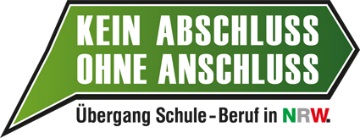 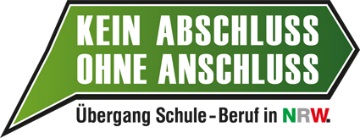 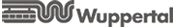 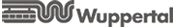 Checkliste zur Durchführung der Potenzialanalyse im Schuljahr 2021/2022Hinweis: die Potenzialanalysen müssen wegen der Bereitstellung der Fördergelder bis zum 31.01.12.2022 incl. Auswertungsgespräch durchgeführt sein.VorbereitungsphaseVorbereitungsphaseVorbereitungsphaseWann Was Hinweis√ab sofortKommunikation mit Bildungsträger und TerminierungEs sind die gleichen Bildungsträger wie letztes Schuljahrab sofortBerücksichtigung in der schulischen TerminplanungKlärung der Fragen zur Einführung des Berufswahlpasses NRW (Liefertermin, ev. Vorleistung der Schule, Lagerort)spätestens 6 Wochen vor PAInformation an Eltern und Erziehungsberechtigte (Elternbrief mit Einladung zum Elternabend ggf. mit Einwilligungserklärung)veränderbare Entwürfe auf : https://www.wuppertal.de/microsite/schule-beruf/lehrerinnen/content/lehrer-potenzial.php Meldung der numerischen Teilnehmerzahl im Ban-PortalDie Mitarbeiter der LGH helfen bei Fragen rund um das BAN-Portal Herr Özem:  0211-30108366 oder erdogmus@lgh.de InformationsphaseInformationsphaseInformationsphaseWann Was Hinweis√Beginn des Schuljahres Inhaltliche Informationen über die PA und deren Einbindung in den BO-Prozess an die Klassenleitungen der 8. Jahrgangsstufe Beginn des Schuljahresgenerelle Information des Kollegiums über den Stand der Umsetzung von KAoASchulkonferenzBeschluss der Schulkonferenz nach §5 Schulgesetz Die Schulkonferenz stimmt über das Jahresprogramm zur Bo und über das Portfolioinstrument ab. Die Wuppertaler Schulen haben sich auf den BWP geeinigt. DurchführungsphaseDurchführungsphaseDurchführungsphaseDurchführungsphaseWann Wann Was Hinweis√spätestens zwei Wochen vor Beginn der PA Elternabend zum Beginn der BO-Phase, Information über KAoA, die PA, den BWP, die BFE, ggf. Einwilligungserklärung austeilen Elternabend zum Beginn der BO-Phase, Information über KAoA, die PA, den BWP, die BFE, ggf. Einwilligungserklärung austeilen Träger und KoKo beteiligen sich am Elternabend so wie die Schule es wünscht.Auf der Internetseite der Koko gint es keinen Erklärfilm zu PaAlles Materialien in mehreren SprachenVorlage für ElternbriefElterninfoEtc.https://www.wuppertal.de/microsite/schule-beruf/lehrerinnen/content/lehrer-potenzial.phpInformation und Vorbereitung der Schüler*innen im Unterricht (organisatorisch und inhaltlich: z. B. Was heißt Kompetenzen, Selbst-Fremdeinschätzung?Verhaltenstipps Verhalten bei Verspätung oder KrankheitVerpflegung während des Tages) Information und Vorbereitung der Schüler*innen im Unterricht (organisatorisch und inhaltlich: z. B. Was heißt Kompetenzen, Selbst-Fremdeinschätzung?Verhaltenstipps Verhalten bei Verspätung oder KrankheitVerpflegung während des Tages) Absprache treffen z.B. Wer übernimmt das? Einbindung in welches Fach? Schülerbrief austeilen ( Fahrtweg/Fahrtkarten organisieren Fahrtweg/Fahrtkarten organisieren Aufsichtsperson festlegenAufsichtsperson festlegenTeilnehmerliste im BAN-Portal erstellen und zur PA mitnehmenTeilnehmerliste im BAN-Portal erstellen und zur PA mitnehmenprüfen, ob alle Einwilligungs-erklärungen vorliegenprüfen, ob alle Einwilligungs-erklärungen vorliegenStundenplanänderung für die Durchführungsphase klärenStundenplanänderung für die Durchführungsphase klärenausreichende Anzahl Räume für die Auswertungsgespräche organisierenTeilnahme von Kolleg*innen und Eltern/ Erziehungsberechtigten an Auswertungsgesprächen Nachbereitungsphase Nachbereitungsphase Nachbereitungsphase Wann Was Hinweis√Erfassen und Nachmeldung der Schüler*innen, die am PA-Tag fehltenEvaluation der PA durch die Schüler*innen und SchuleAufbewahrung der Auswertung im BWPEinbindung in die schulische Beratung ( Grundlage des 1. Gesprächs)Berücksichtigung der Auswertung bei der Auswahl der Berufsfelderkundungen Abschlussgespräch Träger – Schule und Einladung der KoKo und Schulaufsicht